AULA 21 REMOTA – 12/07 A 16/07.ALONGAMENTOSO alongamento muscular é de suma importância para manutenção da qualidade de vida, melhora dá aptidão física e promoção de saúde. Trata-se de um tipo de exercício físico que tem como objetivo dar mais agilidade, elasticidade e um aumento na amplitude do movimento muscular.Observe as figuras abaixo e tente fazer.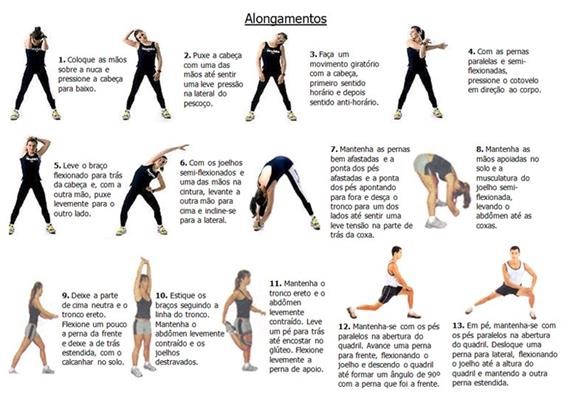 Escola Municipal de Educação Básica Augustinho Marcon.Catanduvas, julho de 2021.Diretora: Tatiana Bittencourt Menegat. Assessora Técnica Pedagógica: Maristela Apª. Borella Baraúna.Assessora Técnica Administrativa: Margarete Petter Dutra.Professor: Rafael MunarettoDisciplina: Educação Física Turma: 3º ano Aluno: